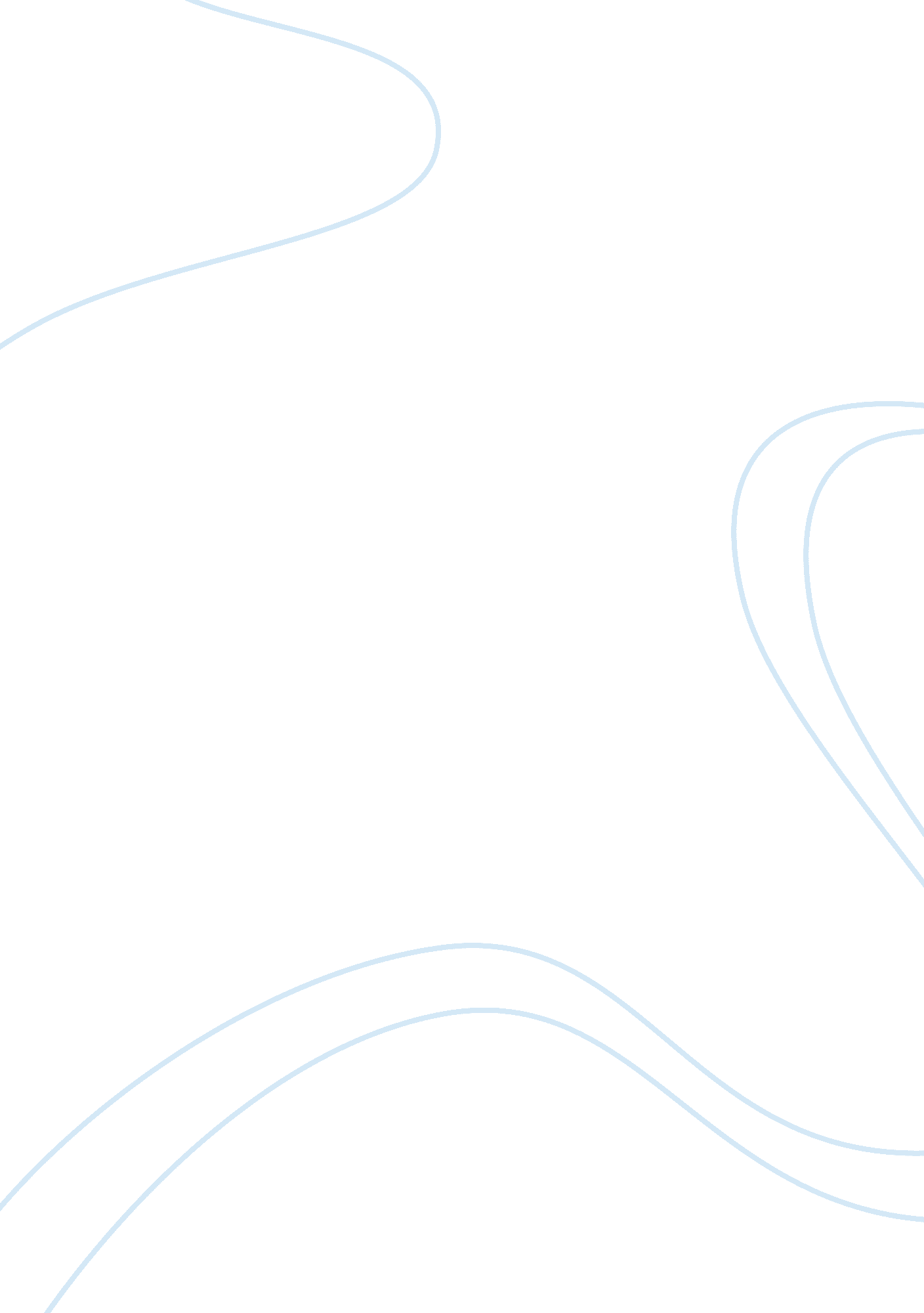 Achievements in educationEducation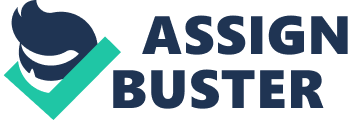 Education for me is an important matter that I believe is a means for me to better my life. Putting myself to college is not an easy task because going to school nowadays is a daily struggle. Despite the difficulties that I have been through, I was able to finish a degree in Nursing. I know that this might be a small thing to other people, but for me, this is a great achievement because I was able to discipline myself to still continue with my studies no matter how difficult the challenges were. There were times when I almost gave up because I was not able to cope with the demands of school, family, and work. Still, I persevered and that counts much to me. Moreover, I believe that that is not the end of my journey rather the beginning of more achievements. 